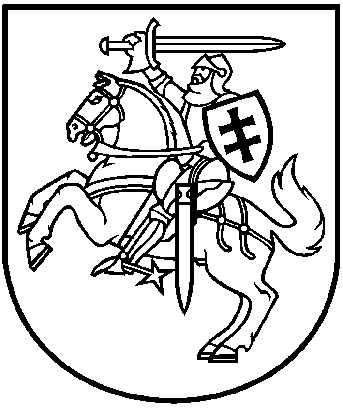 LIETUVOS RESPUBLIKOS APLINKOS MINISTRASĮ S A K Y M A SDĖL KVIETIMO teikti paraiškas atnaujinti (modernizuoti) daugiabučius namus 2016 m. rugpjūčio 26 d. Nr. D1-568VilniusVadovaudamasis Lietuvos Respublikos Vyriausybės 2009 m. gruodžio 16 d. nutarimo Nr. 1725 „Dėl Valstybės paramos daugiabučiams namams  atnaujinti (modernizuoti) teikimo ir daugiabučių namų atnaujinimo (modernizavimo) projektų įgyvendinimo priežiūros taisyklių patvirtinimo ir daugiabučio namo atnaujinimo (modernizavimo) projektui įgyvendinti skirto kaupiamojo įnašo ir (ar) kitų įmokų didžiausios mėnesinės įmokos nustatymo“ 5 punktu ir Paraiškų atnaujinti (modernizuoti) daugiabutį namą teikimo, vertinimo ir atrankos tvarkos aprašu, patvirtintu Lietuvos Respublikos aplinkos ministro 2015 m. balandžio 1 d. įsakymu Nr. D1-267 „Dėl Paraiškų atnaujinti (modernizuoti) daugiabutį namą teikimo, vertinimo ir atrankos tvarkos aprašo patvirtinimo“ (toliau – Paraiškų atrankos aprašas):1.	S k e l b i u  kvietimą savivaldybės administracijoms (toliau – pareiškėjai) teikti paraiškas atnaujinti (modernizuoti) daugiabučius namus. 2.	N u s t a t a u:2.1. bendrą priimamų paraiškų skaičių – 500 vnt. paraiškų, kurias pareiškėjai teikia įgyvendinti daugiabučių namų atnaujinimo (modernizavimo) projektams (toliau – Projektams), ir 25 vnt. paraiškų, kurias Birštono, Utenos rajono ir Šiaulių miesto savivaldybės teikia įgyvendinti projektams pagal šių savivaldybių patvirtintas savivaldybių kvartalų energinio efektyvumo didinimo programas;2.2.  paraiškų pateikimo terminą iki 2017 m. vasario 20 d.3.	Paskirstau paraiškų skaičių taip: 3.1.	demonstraciniuose energinio efektyvumo didinimo kvartaluose 2016-2017 metais numatomiems įgyvendinti Projektams: Utenos rajono savivaldybė - 14 daugiabučių namų (toliau – namai), Birštono savivaldybė - 6 namai, Šiaulių miesto savivaldybė - 5 namai;3.2.	projektų įgyvendinimui, atsižvelgdamas į daugiabučių namų skaičių didžiuosiuose Lietuvos miestuose, 2013-2015 m. visų parengtų Projektų įgyvendinimą savivaldybėse, procentais nurodytą įsakymo priede:3.2.1. didžiųjų Lietuvos miestų - Klaipėdos, Panevėžio, Kauno, Vilniaus miestų savivaldybėms po 19 namų;3.2.2.	Kelmės rajono ir Ignalinos rajono savivaldybėms, kurių Projektų įgyvendinimas viršija 80 procentų,  po 30 namų; 3.2.3.	Biržų rajono, Molėtų rajono, Panevėžio rajono savivaldybėms, kurių Projektų įgyvendinimas siekia nuo 60 iki 80  procentų, po 19 namų;3.2.4.	Alytaus miesto, Anykščių rajono, Elektrėnų, Joniškio rajono, Kauno rajono, Kupiškio rajono, Šalčininkų rajono, Tauragės rajono, Šilutės rajono, Skuodo rajono, Telšių rajono, Utenos rajono; Šilalės rajono, Švenčionių rajono savivaldybėms, kurių Projektų įgyvendinimas siekia nuo 40 iki 60 procentų, po 9 namus; 3.2.5.	Akmenės rajono, Alytaus rajono, Birštono, Druskininkų, Jonavos rajono, Jurbarko rajono, Kėdainių rajono, Kretingos rajono, Marijampolės, Pasvalio rajono, Plungės rajono, Prienų rajono, Raseinių rajono, Rietavo, Šiaulių miesto, Šiaulių rajono, Ukmergės rajono, Varėnos rajono, Vilkaviškio rajono, Lazdijų rajono savivaldybėms, kurių Projektų įgyvendinimas siekia nuo 20 iki 40 procentų, po 7 namus;3.2.6.	Kalvarijos, Kazlų Rūdos, Neringos miesto, Pagėgių, Visagino savivaldybėms, kurios nėra baigusios įgyvendinti nei vieno Projekto, po 1 namą;3.2.7.	likusioms 12 savivaldybių - po 3 namus.4.	N u s t a t a u  tokius specialiuosius reikalavimus Projektams:4.1. pareiškėjai vykdo galimų atnaujinti namų atranką pagal bendrojo naudojimo objektų valdytojų ar Projekto įgyvendinimo administratorių arba savivaldybės programos įgyvendinimo administratorių teikiamus pasiūlymus; 4.2.	pareiškėjams, atrenkant namus rekomenduotina atsižvelgti į daugumos butų ir kitų patalpų savininkų išreikštą pritarimą atnaujinti namą, į tai, ar pasiūlyme nurodytas namas numatomas įtraukti (įtrauktas) į savivaldybės kvartalų energinio efektyvumo didinimo programas, didžiausią metinį šilumos energijos suvartojimą namuose ir šiuo įsakymu savivaldybei nustatytą paraiškų atnaujinti (modernizuoti) namus skaičių;4.3.	 pagal šį kvietimą parengtų Projektų įgyvendinimas finansuojamas nuo 2017 m. I pusmečio.5. N u s t a t a u, kad  pareiškėjai  namų bendrojo naudojimo objektų valdytojų, butų ir kitų patalpų savininkų sprendimu pagal pavedimo sutartį veikiančio asmens, teikiančio Projekto įgyvendinimo administravimo paslaugas, ar savivaldybės programos įgyvendinimo administratoriaus parengtas  paraiškas  teikia viešajai įstaigai Būsto energijos taupymo agentūrai (toliau – Agentūra)  Paraiškų atrankos apraše nustatyta tvarka.Aplinkos ministras					Kęstutis TrečiokasLietuvos Respublikos aplinkos ministro 2016 m. rugpjūčio 26 d. įsakymo Nr. D1-568priedasLietuvos Respublikos aplinkos ministro 2016 m. rugpjūčio 26 d. įsakymo Nr. D1-568priedasLietuvos Respublikos aplinkos ministro 2016 m. rugpjūčio 26 d. įsakymo Nr. D1-568priedasLietuvos Respublikos aplinkos ministro 2016 m. rugpjūčio 26 d. įsakymo Nr. D1-568priedasLietuvos Respublikos aplinkos ministro 2016 m. rugpjūčio 26 d. įsakymo Nr. D1-568priedasSavivaldybėSuderinti investicijų planai, vnt.Baigtų projektų skaičiusParengtų ir įgyvendintų projektų santykisParaiškų skaičiusKelmės rajono savivaldybė312787,1030Ignalinos rajono savivaldybė887686,3630Molėtų rajono savivaldybė524076,9219Biržų rajono savivaldybė362569,4419Panevėžio rajono savivaldybė402460,0019Panevėžio miesto savivaldybė933133,3319Klaipėdos miesto savivaldybė1826032,9719Kauno miesto savivaldybė2986220,8119Vilniaus miesto savivaldybė4017318,2019Švenčionių rajono savivaldybė181055,569Anykščių rajono savivaldybė472655,329Tauragės rajono savivaldybė723954,179Joniškio rajono savivaldybė392153,859Šalčininkų rajono savivaldybė15853,339Skuodo rajono savivaldybė4250,009Šilutės rajono savivaldybė341647,069Utenos rajono savivaldybė341647,069Kauno rajono savivaldybė713346,489Alytaus miesto savivaldybė693246,389Elektrėnų savivaldybė261246,159Kupiškio rajono savivaldybė462043,489Telšių rajono savivaldybė582441,389Šilalės rajono savivaldybė271140,749Prienų rajono savivaldybė461839,137Jurbarko rajono savivaldybė622337,107Ukmergės rajono savivaldybė732736,997Varėnos rajono savivaldybė632336,517Šiaulių miesto savivaldybė782835,907Vilkaviškio rajono savivaldybė521834,627Jonavos rajono savivaldybė1063533,027Kėdainių rajono savivaldybė481531,257Druskininkų savivaldybė1484429,737Alytaus rajono savivaldybė28828,577Rietavo savivaldybė14428,577Raseinių rajono savivaldybė30826,677Lazdijų rajono savivaldybė421126,197Marijampolės savivaldybė882326,147Plungės rajono savivaldybė701825,717Akmenės rajono savivaldybė671725,377Kretingos rajono savivaldybė37924,327Šiaulių rajono savivaldybė491122,457Birštono rajono savivaldybė41921,957Pasvalio rajono savivaldybė35720,007Pakruojo rajono savivaldybė42819,053Mažeikių rajono savivaldybė971818,563Palangos miesto savivaldybė801417,503Radviliškio rajono savivaldybė40717,503Šakių rajono savivaldybė45715,563Rokiškio rajono savivaldybė40615,003Trakų rajono savivaldybė44613,643Klaipėdos rajono savivaldybė46510,873Vilniaus rajono savivaldybė29310,343Širvintų rajono savivaldybė10110,003Zarasų rajono savivaldybė8833,413Kaišiadorių rajono savivaldybė4112,443Kalvarijos savivaldybė91Kazlų Rūdos savivaldybė61Neringos miesto savivaldybė131Pagėgių savivaldybė111Visagino savivaldybė601Viso:500